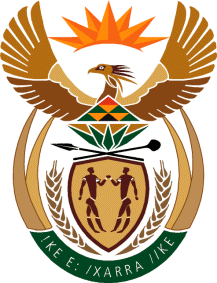 MINISTRY OF TOURISMREPUBLIC OF SOUTH AFRICAPrivate Bag X424, Pretoria, 0001, South Africa. Tel. (+27 12) 444 6780, Fax (+27 12) 444 7027Private Bag X9154, Cape Town, 8000, South Africa. Tel. (+27 21) 469 5800, Fax: (+27 21) 465 3216NATIONAL ASSEMBLY:QUESTION FOR WRITTEN REPLY:Question Number:	244Date of Publication:	19 February 2021NA IQP Number:	2Date of reply:		31 March 2021Mr K P Sithole (IFP) to ask the Minister of Tourism: Whether her department has existing training programmes to capacitate local informal businesses based in the (a) townships and (b) rural areas; if not, why not; if so, what are the relevant details?NW69EREPLY:And (b)	The Department of Tourism provides specific support programmes for both businesses in the townships and rural areas.   Informal businesses that approach the Department for assistance are guided to platforms where they can obtain assistance and relevant support packages including being guided on the requisite compliance measures to access such support.